Annex Impact TypesAn Occupational Safety and Health Risk may be associated with multiple impact types. According to the UCC Risk Management Policy risk owners assess the severity of each risk using a five-point scale and criteria where examples of the severity of each risk is categorised under five headings as follows:Strategic and Operational risks – Injury may be included under this risk type as there is no specific “Injury” impact category in the UCC Risk Management Policy according to the following scale:RegulatoryFinancialReputationalService (Business) ContinuitySee Table 1 and Table 2 for the objective criteria to be used when assessing risks for impact and likelihood.Table 1 – Impact [5-step scale]Risk owners assess the severity of each risk using the following five-point scale and criteria where examples of the severity of each risk is shown under five headings dimensions.Table 2 – Likelihood [5 -step scale]Risk owners assess the likelihood of each risk using the five-point scale which is shown in outline below. The risks should be assessed by factoring in the controls which are already in place to mitigate each risk.Table 3 – Risk Matrix [5x5 model]Multiplying impact by likelihood provides the overall risk rating or risk score.Which risks pose the greatest threat?Which risks to prioritise?Which risks to resource or identify additional mitigation measures/further actions for?Table 4 – Risk Matrix LegendUCC General Risk Assessment FormUCC General Risk Assessment FormUCC General Risk Assessment FormUCC General Risk Assessment Form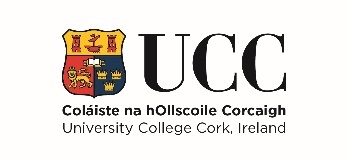 Functional Area:Functional Area:Functional Area:Risk Owner:Risk Owner:Risk Owner:Risk Owner:Risk Owner:College:College:College:Signature of Risk Owner:Signature of Risk Owner:Signature of Risk Owner:Signature of Risk Owner:Signature of Risk Owner:Institute:Institute:Institute:Risk Assessor(s):Risk Assessor(s):Risk Assessor(s):Risk Assessor(s):Risk Assessor(s):Department/School:Department/School:Department/School:Date of Assessment:Date of Assessment:Date of Assessment:Date of Assessment:Date of Assessment:Risk ID:Risk ID:Risk ID:Greatest Impact Type:Greatest Impact Type:Greatest Impact Type:Greatest Impact Type:Greatest Impact Type:HAZARD & RISK DESCRIPTIONHAZARD & RISK DESCRIPTIONCURRENT INTERNAL CONTROLS FURTHER ACTIONS/CONTROLS REQUIREDFURTHER ACTIONS/CONTROLS REQUIREDFURTHER ACTIONS/CONTROLS REQUIREDACTION OWNERACTIONDUE DATEINITIAL RISKINITIAL RISKINITIAL RISKRISK STATUSRISK STATUSRISK STATUSRISK STATUSRISK STATUSLikelihoodImpactModal Risk RatingOpenOpenMonitor Monitor Closed RatingRatingStrategic and OperationalAssociated Injury ImpactSevere5Achievement of strategic and operational goals in the medium term jeopardised. Existence of the University, Colleges/Schools, Service, Project under threatIncident leading to death or major permanent incapacity.Permanent psychosocial functioning incapacity.Major4Significant effect on operational performance will require operational resource reallocation (financial, assets and or people) to manage and resolve in the medium term to avoid non-achievement of strategic goalsMajor injuries/long term incapacity or disability (loss of limb) requiring medical treatment and/or counselling.Impaired psychosocial functioning >6 months.Moderate3Some impact on the University’s Colleges/Schools, Service, Project or operational performance.Less impact on strategic goals in the medium term.Significant injury requiring medical treatment, e.g., fracture.Agency reportable, e.g., HSA, Gardai (violent/aggressive acts).>3 days absence.A person who is not an employee, e.g., student or member of the public, is injured from a UCC work activity is taken from the location of the accident to receive treatment in respect of that injury in a hospital or medical facility.Impaired psychosocial functioning >1 month, but < 6 months.Minor2Disruption to operations with no permanent or significant effect on the University, College/School, Service, Project.Minor injury or illness, first aid treatment required.3 or less days’ absence.Impaired psychosocial functioning > 3 days, but <1 monthInsignificant1Some localised inconvenience, but no impact to the University, College/School, Service or Project. Absorbed within College/School/Service running costs.Adverse event leading to minor injury not requiring first aid. No impaired psychosocial functioningRatingStrategic &OperationalRegulatory:Compliance/LegalFinancialReputationContinuity ofService LevelsSevere (5)Achievement of strategic and operational goals in the medium term jeopardised.Existence of the University, Colleges/Schools, Service, Project under threat.Breach of legislation, contract or policy leading to significant and costly legal action and/or fines with widespread potential impact for the University or breakdown of relationships involving funding. Litigation or criminal prosecution and or substantial major negative sanction by a regulatory bodyGreater than 5% of annual incomeOR €10mLoss of student confidence in the University.Reputation and standing of the University adversely affected nationally /internationally.Serious public outcry and or international coverage.Reputation adversely impacted with majority of key stakeholders.Significant breakdown in strategic and or businesspartnerships.Total loss of research or service functions. University, Colleges / Schools, Service or Project failure.Complete disruption to University, Colleges/ Schools, Service operations.Major (4)Significant effect on operational performance will require operational resource reallocation (financial, assets and or people) to manage and resolve in the medium term to avoid non achievement of strategic goals.Breach of legislation, contract or policy leading to significant and costly legal action and/or fines with widespread potential impact for the University.Litigation or criminal prosecution and or substantial major negative sanction by aregulatory body.Between 2% and5% of annual income ORbetween €5m-€10mLoss of student confidence in a College/School or service.Sustained adverse national media and public coverage. Reputation adversely impacted with a significant number of stakeholders.Breakdown in strategic and or business partnership.Loss of two weeks to two months of teaching research and/ or service functions.Moderate (3)Some impact on theUniversity’s Colleges / Schools, Service, Project or operational performance.Less impact on strategic goals in the mediumterm.Breach of legislation, contract or policy leading to escalated legal enquiries and/or fines. Regulatory or legal consequence limited to additional questioning or review by enforcing authority.Between 1% and2% of annual income ORbetween €2m-€5mStudent and or community concern.Adverse national media coverage and external criticism. Reputation adversely impacted with some stakeholder.Loss of 1-7 days of teaching, research and/ or business functions.Minor (2)Disruption to operations with no permanent or significant effect on the University, College / School, Service, Project.Breach of legislation, contract or policy that may have an impact on the relationship with the third party or enforcing authority, but no long-lasting effect.No litigation or prosecution and /or fine.Regulatory consequenceslimited to standard inquiriesBetween 0.5%and 1% of annual income OR between€1m-€2mIssue raised by students and or local press.Adverse local public or media attention and complaints.Reputation is adversely affected by a small number of affected people.Internal matter.Loss of one full day of teaching, research and/or service function.Insignificant (1)Some localised inconvenience, but no impact to the University, College/School, Service or Project.Absorbed with Colleges/Schools/Service running costs.Breach of legislation, contract or policy that does not have any penalty or litigation impact.Less than 0.5% of annual income OR €1mIssue resolved promptly by operational management processes.Minimal or no stakeholder interest.Individual grievancesLoss of less than one days teaching, research and or service functions.RatingScoreThreatOpportunityAlmost Certain5Expected to occur or a common occurrence 80% or above chance of occurrenceFavourable outcome is likely within 6 monthsLikely4Will probably occur in most circumstances 70-79% or above chance of occurrenceFavourable outcome is likely within one yearPossible3Might occur at some point.40-69% or above chance of occurrenceSome chance of favourable outcomeUnlikely2Small chance of occurring at some point 10-39% or above chance of occurrence tSome chance of favourable outcome in the long term 10% - 30%Rare1Only in exceptional circumstance Less than 10% chance of occurrenceLess than 10% of occurrenceI M P A C T(5)SevereLowMediumHighExtremeExtremeI M P A C T(4)MajorLowMediumMediumHighExtremeI M P A C T(3)ModerateLowLowMediumMediumHighI M P A C T(2)MinorInsignificantLowLowMediumMediumI M P A C T(1)InsignificantInsignificantInsignificantLowLowLowI M P A C TLess than 10% chance of occurrence10-39% chance of occurrence at some time40-69% chance of occurrence at some time70-79% chance of occurrence at some time80% or above chance of occurrence at some timeI M P A C TRare (1)Unlikely (2)Possible (3)Likely (4)Almost Certain (5)I M P A C TLIKELIHOODLIKELIHOODLIKELIHOODLIKELIHOODLIKELIHOODLIKELIHOODLIKELIHOODRisk Matrix LegendRisk Matrix LegendRisk Matrix LegendExtremeRed20 - 25HighAmber15 - 19. 99MediumYellow8 - 14. 99LowGreen1 - 7 .99